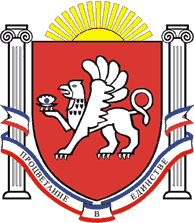 РЕСПУБЛИКА  КРЫМРАЗДОЛЬНЕНСКИЙ РАЙОНАДМИНИСТРАЦИЯ ЗИМИНСКОГО  СЕЛЬСКОГО ПОСЕЛЕНИЯПОСТАНОВЛЕНИЕ   № 176от  11 октября 2021 года                      	   с. Зимино     Об утверждении долговой политики муниципального образования Зиминское сельское поселение Раздольненского района Республики Крым на 2022-2024 годыВ соответствии с пунктом 13 статьи 107.1 Бюджетного кодекса Российской Федерации, Положением о бюджетном процессе в муниципальном образовании Зиминское сельское поселение Раздольненского района Республики Крым, утвержденного постановлением Зиминского сельского поселения Раздольненского района от 25.04.2019 № 33 (с изменениями), Соглашением между Министерством финансов Республики Крым и администрацией Зиминского сельского поселения от 07.02.2020 №174 «О мерах по социально-экономическому развитию и оздоровлению муниципальных финансов муниципального образования Зиминское сельское поселение Раздольненского района Республики Крым на 2021 год»Администрация Зиминского сельского поселения Раздольненского района Республики Крым  ПОСТАНОВЛЯЕТ:Утвердить основные направления долговой политики муниципального образования Зиминское сельское поселение Раздольненского района Республики Крым на 2022-2024 годы (прилагается).2.  Постановление вступает в силу со дня подписания. 3. Контроль за выполнением настоящего постановления оставляю за собой.Приложение к постановлению Администрации Зиминского сельского поселения Раздольненского района Республики Крымот 11 октября 2021 года № 176Основные направления долговой политики муниципального образования Зиминское сельское поселение Раздольненского района Республики Крым на 2022-2024 годыОбщие положенияДолговая политика муниципального образования Зиминское сельское поселение Раздольненского района Республики Крым на 2022-2024 годы (далее - долговая политика) является составной частью бюджетной политики, и заключается в реализации комплекса мер, направленных на обеспечение потребности в заемном финансировании, своевременное и полное исполнение муниципальных долговых обязательств при минимизации расходов на их обслуживание, поддержание объема и структуры обязательств, исключающих их неисполнение.Основные направления долговой политики устанавливают основные факторы, определяющие характер и направления долговой политики, цели, задачи и инструменты реализации долговой политики, а также риски, возникающие в процессе управления муниципальным долгом муниципального образования Раздольненский район Республики Крым (далее - муниципальный долг).Цели и принципы долговой политикиЦелями долговой политики муниципального образования Зиминское сельское поселение Раздольненского района Республики Крым являются:сбалансированность бюджета;поддержание объема муниципального долга на экономически безопасном уровне с учетом всех возможных рисков;обеспечение своевременного исполнения долговых обязательств в полном объеме;оптимизация	структуры	муниципального	долга	в	целях	минимизации стоимости его обслуживания.Долговая политика основана на принципах:соблюдения	ограничений, установленных бюджетным законодательством Российской Федерации;эффективности использования бюджетных средств;полноты и своевременности отражения долговых обязательств;прозрачности (открытости) управления муниципальным долгом.Основные задачи долговой политикиОсновными задачами долговой политики муниципального образования Зиминское сельское поселение Раздольненского района Республики Крым являются:осуществление муниципальных заимствований в соответствии с реальными потребностями бюджета муниципального образования Зиминское сельское поселение Раздольненского района Республики Крым (далее – местного бюджета);равномерное распределение долговой нагрузки на местный бюджет;безусловное соблюдение требований бюджетного законодательства в части  параметров дефицита бюджета и муниципального долга;безоговорочное	соблюдение	ограничений,	установленных	Бюджетным кодексом Российской Федерации;использование	информационных	технологий	по	ведению	учета	        и планированию операций с муниципальным долгом;обеспечение своевременного и полного учета долговых обязательств;информирование общественности о состоянии муниципального долга;сокращение объема заимствований.Ожидаемые результаты долговой политикиРеализация настоящей долговой политики позволит:поддерживать предельный объем заимствований муниципального образования на уровне, не превышающем сумму, направляемую в текущем финансовом году на финансирование дефицита бюджета муниципального образования и (или) погашение долговых обязательств муниципального образования Зиминское сельское поселение Раздольненского района Республики Крым;сохранить объем муниципального долга муниципального образования на безопасном уровне и обеспечить долю общего объема долговых обязательств не превышающий сумму доходов бюджета муниципального образования Зиминское сельское поселение Раздольненского района Республики Крым без учета безвозмездных поступлений;поддерживать объем расходов на обслуживание муниципального долга на уровне, не превышающем 15% расходов бюджета муниципального образования, за исключением объема расходов, осуществляемых за счет субвенций, предоставляемых из бюджетов бюджетной системы Республики Крым;сохранить финансовую устойчивость бюджета муниципального образования Зиминское сельское поселение Раздольненского района Республики Крым;оптимизировать структуру и объем муниципального долга с целью минимизации расходов на его обслуживание;обеспечить доступность информации о муниципальном долге муниципального образования.Заключительные положенияРешением о бюджете муниципального образования Зиминское сельское поселение Раздольненского района Республики Крым на очередной финансовый год и плановый период, утверждается верхний предел муниципального внутреннего долга по состоянию на 1 января года, следующего за очередным финансовым годом и каждым годом планового периода, а также программа муниципальных внутренних и внешних заимствований на соответствующий год и плановый период в соответствии с бюджетным законодательством Российской Федерации.Председатель Зиминского  сельскогосовета- глава АдминистрацииЗиминского сельского поселенияС.В.Канцелярук